ZLÍNSKÝ KRAJSKÝ FOTBALOVÝ SVAZ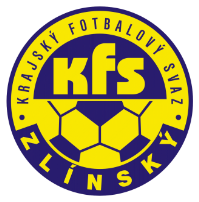 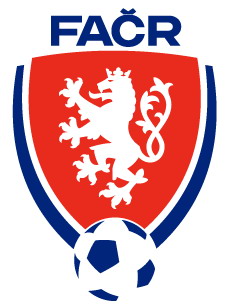 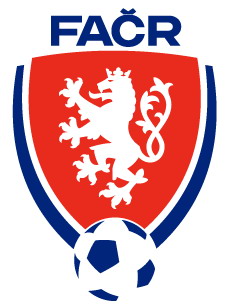 Hradská 854, 760 01 ZLÍNTel: 577 019 393Email: lukas@kfszlin.czIČO: 709 35 882N O M I N A C EReprezentace mužů Zlínského KFS________________________________________________________________Vrba Marek		- TJ Skaštice			Kvasnica Patrik			- FC SlušoviceGlozyga Martin		- TJ Skaštice			Goňa Martin			- FC TVD SlavičínŠvec Michal		- FK Luhačovice			Jakubowicz Adam		- FC TVD SlavičínHorňák Petr		- FC Strání			Pavelka David			- SFK ELKO HolešovSilnica Petr		- FC Strání			Gerža Patrik			- FC VsetínBršlica Pavel		- SK Baťov 1930			Sopůšek Roman			- TJ Spartak HlukKašík Jakub		- SK Baťov 1930			Janík Jakub			- SK BoršiceGojš Jan		- SK Baťov 1930			Chovanec Marek		- FC BrumovTkadlec Radim		- FC Slušovice			Juřica David			- FC BrumovNáhradníci:Janalík Radek		- SFK ELKO Holešov		Výmola Martin			- TJ Val. MeziříčíMiklík Michal		- SFK ELKO Holešov		Kuběna Jan                                    - TJ Val. Meziříčí	Klečka Lukáš		- FC Slušovice			Oplt Marek			- FC MorkoviceČervenka Jakub 	– TJ Skaštice			Koutník Patrik			- TJ FS NapajedlaRealizační tým:Trenér			Motal Lukáš – mobil 728 532 562Asistent trenéra		Kolenič Roman – mobil 605 105 790Vedoucí mužstva		Zlínský AlešMasér			Miklík PetrZdravotník		Dobroslávková EvaManager		Labancz PetrÚčel:	kvalifikační utkání 1. kola Regions Cup s výběrem Moravskoslezského KFS dne 11. května 2022 Sraz účastníků:	úterý 10. května 2022v 16.30 hod. na stadionu v Holešově, ubytování na hotelu Panský pivovar v Holešově.Doba a místo konání:	středa 11. května 2022 stadion Střelnice 1410, Holešov – trávaUkončení akce:	středa 11.května 2022 cca ve 20:00 hodinJízdné bude proplaceno na místě dle platných směrnic Zl KFS.Hráči s sebou vezmou veškerou potřebnou výstroj (brankáři kompletní výstroj), tj. kopačky, chráničePřípadné omluvy je nutné okamžitě nahlásit trenérům. Případná nezdůvodněná neúčast bude předána k disciplinárnímu řízení.Hráči včetně realizačního týmu jsou povinni vzít s sebou platný průkaz zdravotního pojištění:Radovan Lukáš				Petr Labancz				František Hubáček,PhDr.Sekretář Zl KFS			manager repre výběru Zl KFS		                    předseda Zl KFS